Lección 17: Comparemos fraccionesComparemos más fracciones en diferentes situaciones.Calentamiento: Exploración de estimación: La longitud de una mariquita¿Cuál es la longitud de esta mariquita?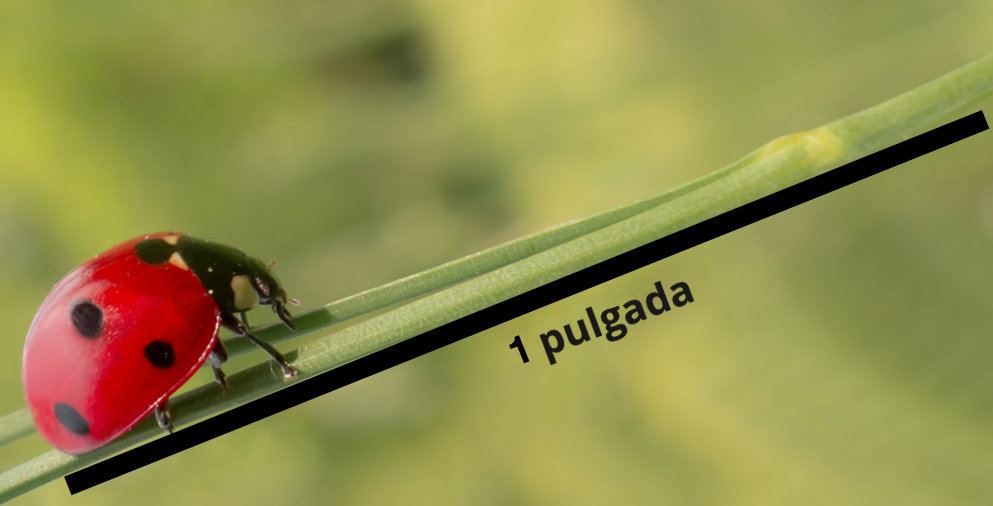 Escribe una estimación que sea:17.1: Problemas de comparaciónEn cada problema:Resuelve la pregunta y explica o muestra cómo razonaste.Representa tu respuesta con una afirmación en la que uses los símbolos >, <, o =.Un escarabajo avanzó lentamente  de la longitud de un tronco. Una oruga avanzó lentamente  de la longitud del mismo tronco. ¿Cuál insecto avanzó más?Un saltamontes tiene 4 centímetros de largo. Una oruga tiene  centímetros de largo. ¿Cuál insecto es más largo?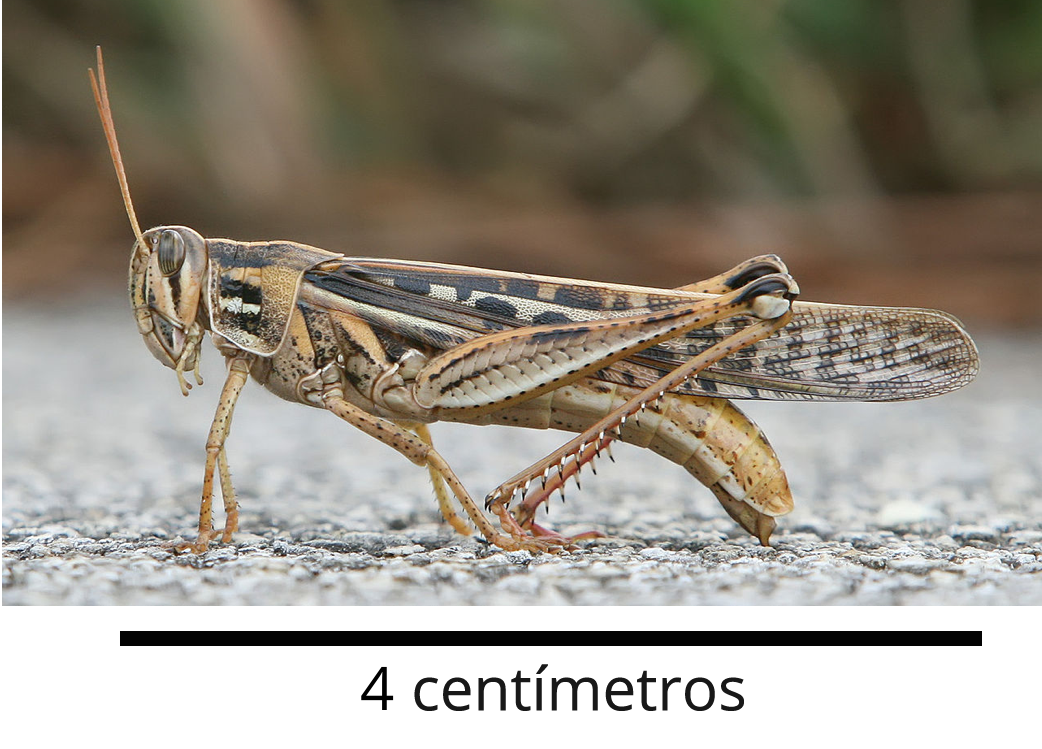 Una mariquita avanzó lentamente  de la longitud de una rama. Una hormiga avanzó lentamente  de la longitud de la misma rama. ¿Cuál insecto avanzó más?Un saltamontes saltó  del ancho de la acera. Una rana saltó  del ancho de la misma acera. ¿Cuál de los dos saltó una mayor distancia?17.2: ¿Qué fracción tiene sentido?¡Oh, no! Se derramó jugo sobre las fracciones de Noah. Ayúdalo a averiguar qué estaba escrito antes de que el jugo se derramara.En cada caso, encuentra todos los números que puedas que hacen que la afirmación sea verdadera. Explica o muestra tu razonamiento.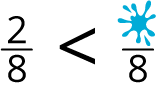 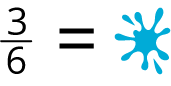 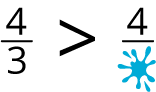 En cada caso, encuentra una fracción que sea menor, una que sea mayor y una que sea equivalente a la fracción. Después, escribe una afirmación en la que uses los símbolos >, <, o = para dejar registro de cada comparación.Menos de : __________Afirmación:Más de : __________Afirmación:Equivalente a : __________Afirmación:Menos de : __________Afirmación:Más de : __________Afirmación:Equivalente a : __________Afirmación:17.3: Ubiquemos y marquemos (versión extrema)Ubica y marca cada fracción en la recta numérica. Prepárate para compartir cómo razonaste.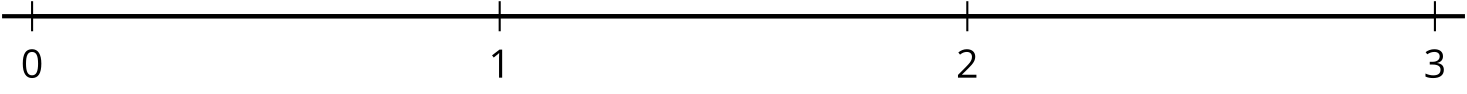 Section SummarySection SummaryEn esta sección, comparamos fracciones que tenían el mismo numerador o el mismo denominador, y usamos los símbolos >, =, o < para escribir nuestros resultados. Usamos diagramas y rectas numéricas para representar cómo pensábamos.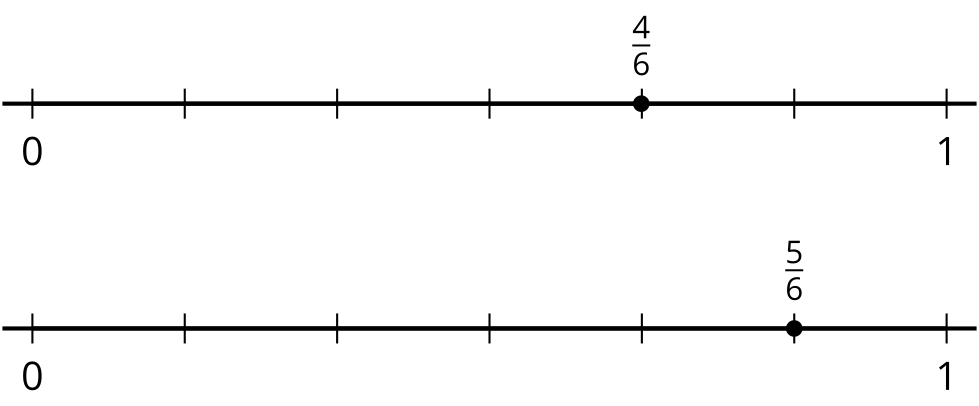 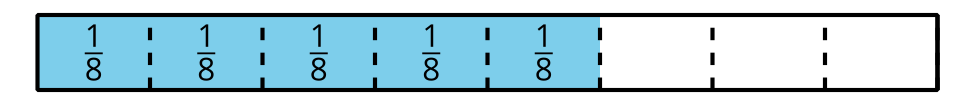 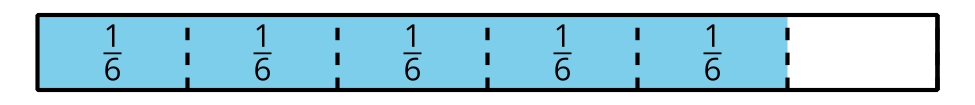 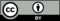 © CC BY 2021 Illustrative Mathematics®muy bajarazonablemuy alta